Section 4.6 Precalculus/Trig 	Graphs trig functions that are not continuous. Notice location of the vertical asymptotes.    Name ________________________Y = tan (x)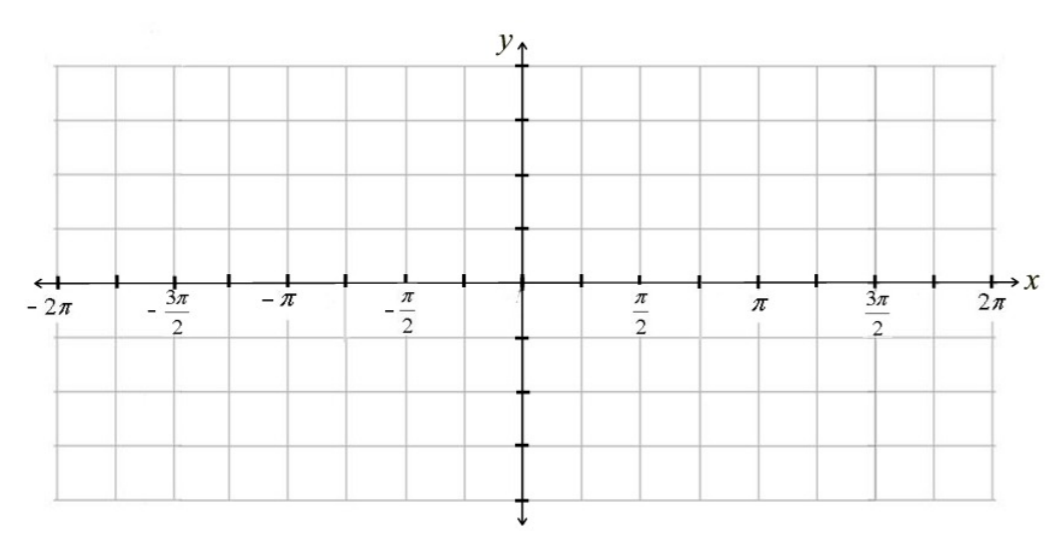 Y = sec (x)Y = cot (x)Y = csc (x)y = sec (x)